I tried to run Link analysis node of eMiner, but I got run time error message. Let me know how to fix it.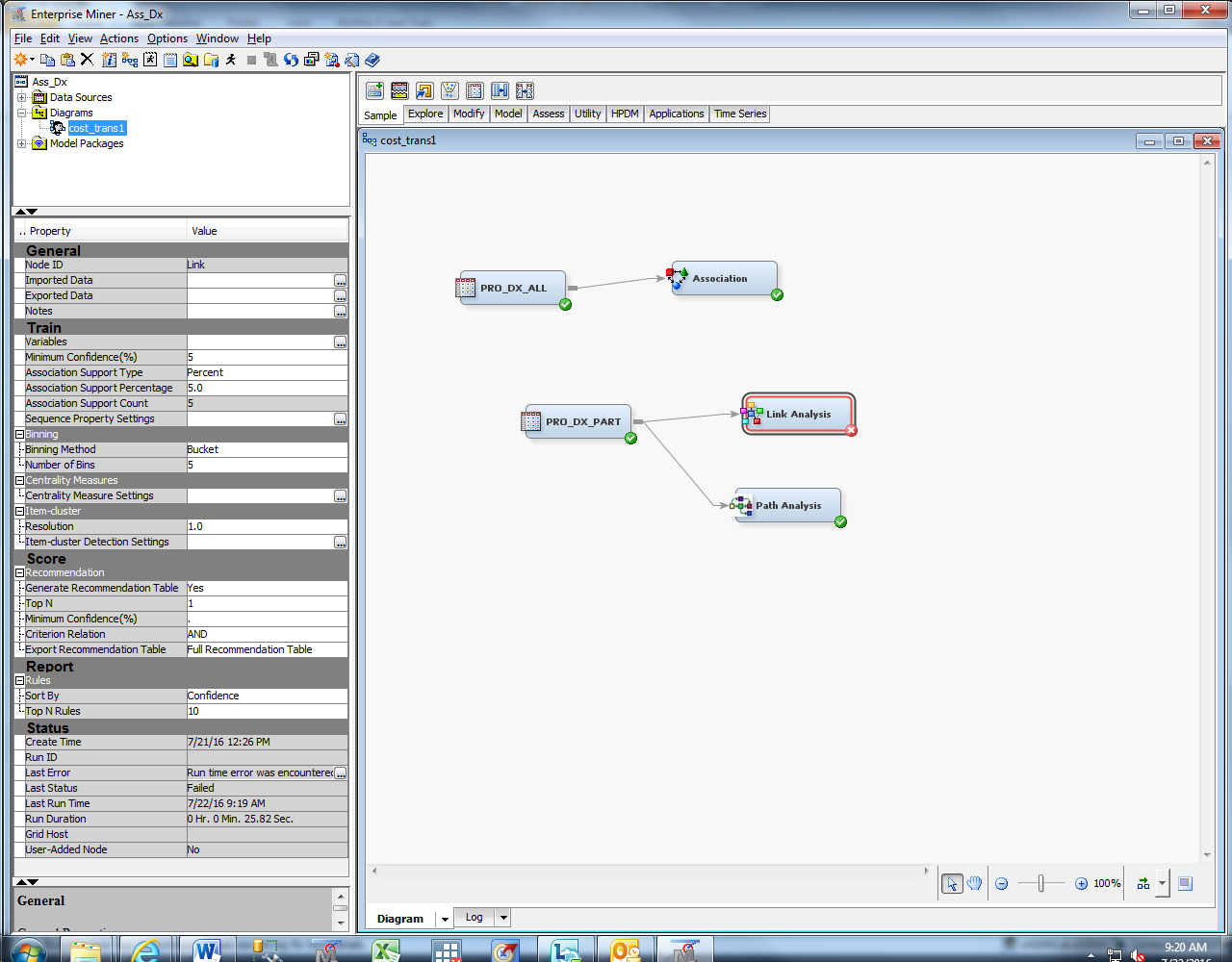 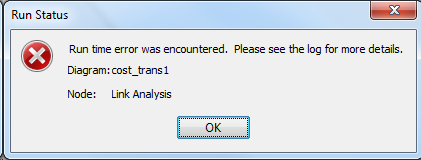 NOTE: The file _WIPCHK is:      Catalog Name=EMWS1.ASSOC.TEST.SOURCE,      Catalog Page Size=4096,      Number of Catalog Pages=11,      Created=Thu, Jul 21, 2016 10:26:47 AM,      Last Modified=Fri, Jul 22, 2016 09:19:01 AM,      Filename=E:\cost_transparency\Ass_Dx\Workspaces\EMWS1\assoc.sas7bcat,      Release Created=9.0401M2,Host Created=X64_7PRONOTE: 1 record was written to the file _WIPCHK.      The minimum record length was 10.      The maximum record length was 10.NOTE: DATA statement used (Total process time):      real time           0.21 seconds      cpu time            0.01 seconds7160       data _null_;7161       rc = fdelete('_wipchk');7162       run;NOTE: DATA statement used (Total process time):      real time           0.20 seconds      cpu time            0.00 seconds7163       filename _wipchk;NOTE: Fileref _WIPCHK has been deassigned.7164       filename _wipxml 'C:\Users\e42995\AppData\Local\Temp\SAS Temporary Files\_TD8812_Y0274_\Prc2\DiagramOpenSessionResponse.xml' encoding="UTF-8" NOBOM;7 The SAS System                                                                                                                                                                                                                     09:18 Friday, July 22, 2016WARNING: End of file.WARNING: End of file.